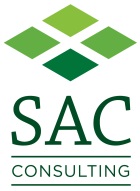 Dear Subscriber									Paying by Direct DebitPeace of mindYou will have the peace of mind knowing your bills are being paid automatically and you will never miss a payment or receive late payment penalties.

Convenience
Direct Debit is convenient and saves time. It is easy to overlook an invoice and forget about writing and posting cheques.

Security
Direct Debit is widely known as the most secure form of payment and instances of fraud are virtually unheard of.Please note that that all invoices dated within a specific month are taken on the last working day of the following month.  I.e. All invoices dated within December would be taken by direct debit on the 31st January.  A Direct Debit can be for all or part of an invoice. If you wish to pay by direct debit please fill in this page and the form overleaf and return to the address on the form.  In the reference boxes please insert your SAC client number which you will find on our invoices, statements or on the renewal letter.  NameAddressAddressPost CodeTelEmailSignedInstruction to your
bank or building society
to pay by Direct DebitInstruction to your
bank or building society
to pay by Direct DebitInstruction to your
bank or building society
to pay by Direct DebitInstruction to your
bank or building society
to pay by Direct DebitInstruction to your
bank or building society
to pay by Direct DebitInstruction to your
bank or building society
to pay by Direct DebitInstruction to your
bank or building society
to pay by Direct DebitInstruction to your
bank or building society
to pay by Direct DebitInstruction to your
bank or building society
to pay by Direct DebitInstruction to your
bank or building society
to pay by Direct DebitInstruction to your
bank or building society
to pay by Direct DebitInstruction to your
bank or building society
to pay by Direct DebitInstruction to your
bank or building society
to pay by Direct DebitInstruction to your
bank or building society
to pay by Direct DebitInstruction to your
bank or building society
to pay by Direct DebitInstruction to your
bank or building society
to pay by Direct DebitInstruction to your
bank or building society
to pay by Direct DebitInstruction to your
bank or building society
to pay by Direct DebitPlease fill in the whole form using a ball point pen and send it to:Please fill in the whole form using a ball point pen and send it to:Please fill in the whole form using a ball point pen and send it to:Please fill in the whole form using a ball point pen and send it to:Please fill in the whole form using a ball point pen and send it to:Please fill in the whole form using a ball point pen and send it to:Please fill in the whole form using a ball point pen and send it to:Please fill in the whole form using a ball point pen and send it to:Please fill in the whole form using a ball point pen and send it to:Please fill in the whole form using a ball point pen and send it to:Please fill in the whole form using a ball point pen and send it to:SRUCFinance DepartmentWest Mains RoadEdinburghEH9 3JGSRUCFinance DepartmentWest Mains RoadEdinburghEH9 3JGSRUCFinance DepartmentWest Mains RoadEdinburghEH9 3JGSRUCFinance DepartmentWest Mains RoadEdinburghEH9 3JGSRUCFinance DepartmentWest Mains RoadEdinburghEH9 3JGSRUCFinance DepartmentWest Mains RoadEdinburghEH9 3JGSRUCFinance DepartmentWest Mains RoadEdinburghEH9 3JGSRUCFinance DepartmentWest Mains RoadEdinburghEH9 3JGSRUCFinance DepartmentWest Mains RoadEdinburghEH9 3JGSRUCFinance DepartmentWest Mains RoadEdinburghEH9 3JGSRUCFinance DepartmentWest Mains RoadEdinburghEH9 3JGSRUCFinance DepartmentWest Mains RoadEdinburghEH9 3JGSRUCFinance DepartmentWest Mains RoadEdinburghEH9 3JGSRUCFinance DepartmentWest Mains RoadEdinburghEH9 3JGSRUCFinance DepartmentWest Mains RoadEdinburghEH9 3JGSRUCFinance DepartmentWest Mains RoadEdinburghEH9 3JGSRUCFinance DepartmentWest Mains RoadEdinburghEH9 3JGSRUCFinance DepartmentWest Mains RoadEdinburghEH9 3JGSRUCFinance DepartmentWest Mains RoadEdinburghEH9 3JGSRUCFinance DepartmentWest Mains RoadEdinburghEH9 3JGSRUCFinance DepartmentWest Mains RoadEdinburghEH9 3JGSRUCFinance DepartmentWest Mains RoadEdinburghEH9 3JGSRUCFinance DepartmentWest Mains RoadEdinburghEH9 3JGSRUCFinance DepartmentWest Mains RoadEdinburghEH9 3JGSRUCFinance DepartmentWest Mains RoadEdinburghEH9 3JGSRUCFinance DepartmentWest Mains RoadEdinburghEH9 3JGSRUCFinance DepartmentWest Mains RoadEdinburghEH9 3JGSRUCFinance DepartmentWest Mains RoadEdinburghEH9 3JGSRUCFinance DepartmentWest Mains RoadEdinburghEH9 3JGSRUCFinance DepartmentWest Mains RoadEdinburghEH9 3JGSRUCFinance DepartmentWest Mains RoadEdinburghEH9 3JGSRUCFinance DepartmentWest Mains RoadEdinburghEH9 3JGSRUCFinance DepartmentWest Mains RoadEdinburghEH9 3JGSRUCFinance DepartmentWest Mains RoadEdinburghEH9 3JGSRUCFinance DepartmentWest Mains RoadEdinburghEH9 3JGSRUCFinance DepartmentWest Mains RoadEdinburghEH9 3JGSRUCFinance DepartmentWest Mains RoadEdinburghEH9 3JGSRUCFinance DepartmentWest Mains RoadEdinburghEH9 3JGSRUCFinance DepartmentWest Mains RoadEdinburghEH9 3JGSRUCFinance DepartmentWest Mains RoadEdinburghEH9 3JGSRUCFinance DepartmentWest Mains RoadEdinburghEH9 3JGSRUCFinance DepartmentWest Mains RoadEdinburghEH9 3JGSRUCFinance DepartmentWest Mains RoadEdinburghEH9 3JGSRUCFinance DepartmentWest Mains RoadEdinburghEH9 3JGSRUCFinance DepartmentWest Mains RoadEdinburghEH9 3JGSRUCFinance DepartmentWest Mains RoadEdinburghEH9 3JGSRUCFinance DepartmentWest Mains RoadEdinburghEH9 3JGSRUCFinance DepartmentWest Mains RoadEdinburghEH9 3JGSRUCFinance DepartmentWest Mains RoadEdinburghEH9 3JGSRUCFinance DepartmentWest Mains RoadEdinburghEH9 3JGSRUCFinance DepartmentWest Mains RoadEdinburghEH9 3JGSRUCFinance DepartmentWest Mains RoadEdinburghEH9 3JGSRUCFinance DepartmentWest Mains RoadEdinburghEH9 3JGSRUCFinance DepartmentWest Mains RoadEdinburghEH9 3JGSRUCFinance DepartmentWest Mains RoadEdinburghEH9 3JGService user numberService user numberService user numberService user numberService user numberService user numberService user numberService user numberService user numberService user numberService user numberService user numberService user numberService user numberService user numberService user numberService user numberService user numberSRUCFinance DepartmentWest Mains RoadEdinburghEH9 3JGSRUCFinance DepartmentWest Mains RoadEdinburghEH9 3JGSRUCFinance DepartmentWest Mains RoadEdinburghEH9 3JGSRUCFinance DepartmentWest Mains RoadEdinburghEH9 3JGSRUCFinance DepartmentWest Mains RoadEdinburghEH9 3JGSRUCFinance DepartmentWest Mains RoadEdinburghEH9 3JGSRUCFinance DepartmentWest Mains RoadEdinburghEH9 3JGSRUCFinance DepartmentWest Mains RoadEdinburghEH9 3JGSRUCFinance DepartmentWest Mains RoadEdinburghEH9 3JGSRUCFinance DepartmentWest Mains RoadEdinburghEH9 3JGSRUCFinance DepartmentWest Mains RoadEdinburghEH9 3JG990000558822SRUCFinance DepartmentWest Mains RoadEdinburghEH9 3JGSRUCFinance DepartmentWest Mains RoadEdinburghEH9 3JGSRUCFinance DepartmentWest Mains RoadEdinburghEH9 3JGSRUCFinance DepartmentWest Mains RoadEdinburghEH9 3JGSRUCFinance DepartmentWest Mains RoadEdinburghEH9 3JGSRUCFinance DepartmentWest Mains RoadEdinburghEH9 3JGSRUCFinance DepartmentWest Mains RoadEdinburghEH9 3JGSRUCFinance DepartmentWest Mains RoadEdinburghEH9 3JGSRUCFinance DepartmentWest Mains RoadEdinburghEH9 3JGSRUCFinance DepartmentWest Mains RoadEdinburghEH9 3JGSRUCFinance DepartmentWest Mains RoadEdinburghEH9 3JG990000558822Name(s) of account holder(s)Name(s) of account holder(s)Name(s) of account holder(s)Name(s) of account holder(s)Name(s) of account holder(s)Name(s) of account holder(s)Name(s) of account holder(s)Name(s) of account holder(s)Name(s) of account holder(s)Name(s) of account holder(s)Name(s) of account holder(s)ReferenceReferenceReferenceReferenceReferenceReferenceReferenceReferenceReferenceReferenceReferenceReferenceReferenceReferenceReferenceReferenceReferenceReferenceInstruction to your bank or building societyPlease pay SRUC  Direct Debits from the account detailed in this Instruction subject to the safeguards assured by the Direct Debit Guarantee. I understand that this Instruction may remain with SRUC and, if so, details will be passed electronically to my bank/building society.Instruction to your bank or building societyPlease pay SRUC  Direct Debits from the account detailed in this Instruction subject to the safeguards assured by the Direct Debit Guarantee. I understand that this Instruction may remain with SRUC and, if so, details will be passed electronically to my bank/building society.Instruction to your bank or building societyPlease pay SRUC  Direct Debits from the account detailed in this Instruction subject to the safeguards assured by the Direct Debit Guarantee. I understand that this Instruction may remain with SRUC and, if so, details will be passed electronically to my bank/building society.Instruction to your bank or building societyPlease pay SRUC  Direct Debits from the account detailed in this Instruction subject to the safeguards assured by the Direct Debit Guarantee. I understand that this Instruction may remain with SRUC and, if so, details will be passed electronically to my bank/building society.Instruction to your bank or building societyPlease pay SRUC  Direct Debits from the account detailed in this Instruction subject to the safeguards assured by the Direct Debit Guarantee. I understand that this Instruction may remain with SRUC and, if so, details will be passed electronically to my bank/building society.Instruction to your bank or building societyPlease pay SRUC  Direct Debits from the account detailed in this Instruction subject to the safeguards assured by the Direct Debit Guarantee. I understand that this Instruction may remain with SRUC and, if so, details will be passed electronically to my bank/building society.Instruction to your bank or building societyPlease pay SRUC  Direct Debits from the account detailed in this Instruction subject to the safeguards assured by the Direct Debit Guarantee. I understand that this Instruction may remain with SRUC and, if so, details will be passed electronically to my bank/building society.Instruction to your bank or building societyPlease pay SRUC  Direct Debits from the account detailed in this Instruction subject to the safeguards assured by the Direct Debit Guarantee. I understand that this Instruction may remain with SRUC and, if so, details will be passed electronically to my bank/building society.Instruction to your bank or building societyPlease pay SRUC  Direct Debits from the account detailed in this Instruction subject to the safeguards assured by the Direct Debit Guarantee. I understand that this Instruction may remain with SRUC and, if so, details will be passed electronically to my bank/building society.Instruction to your bank or building societyPlease pay SRUC  Direct Debits from the account detailed in this Instruction subject to the safeguards assured by the Direct Debit Guarantee. I understand that this Instruction may remain with SRUC and, if so, details will be passed electronically to my bank/building society.Instruction to your bank or building societyPlease pay SRUC  Direct Debits from the account detailed in this Instruction subject to the safeguards assured by the Direct Debit Guarantee. I understand that this Instruction may remain with SRUC and, if so, details will be passed electronically to my bank/building society.Instruction to your bank or building societyPlease pay SRUC  Direct Debits from the account detailed in this Instruction subject to the safeguards assured by the Direct Debit Guarantee. I understand that this Instruction may remain with SRUC and, if so, details will be passed electronically to my bank/building society.Instruction to your bank or building societyPlease pay SRUC  Direct Debits from the account detailed in this Instruction subject to the safeguards assured by the Direct Debit Guarantee. I understand that this Instruction may remain with SRUC and, if so, details will be passed electronically to my bank/building society.Instruction to your bank or building societyPlease pay SRUC  Direct Debits from the account detailed in this Instruction subject to the safeguards assured by the Direct Debit Guarantee. I understand that this Instruction may remain with SRUC and, if so, details will be passed electronically to my bank/building society.Instruction to your bank or building societyPlease pay SRUC  Direct Debits from the account detailed in this Instruction subject to the safeguards assured by the Direct Debit Guarantee. I understand that this Instruction may remain with SRUC and, if so, details will be passed electronically to my bank/building society.Instruction to your bank or building societyPlease pay SRUC  Direct Debits from the account detailed in this Instruction subject to the safeguards assured by the Direct Debit Guarantee. I understand that this Instruction may remain with SRUC and, if so, details will be passed electronically to my bank/building society.Instruction to your bank or building societyPlease pay SRUC  Direct Debits from the account detailed in this Instruction subject to the safeguards assured by the Direct Debit Guarantee. I understand that this Instruction may remain with SRUC and, if so, details will be passed electronically to my bank/building society.Instruction to your bank or building societyPlease pay SRUC  Direct Debits from the account detailed in this Instruction subject to the safeguards assured by the Direct Debit Guarantee. I understand that this Instruction may remain with SRUC and, if so, details will be passed electronically to my bank/building society.Bank/building society account numberBank/building society account numberBank/building society account numberBank/building society account numberBank/building society account numberBank/building society account numberBank/building society account numberBank/building society account numberBank/building society account numberBank/building society account numberBank/building society account numberInstruction to your bank or building societyPlease pay SRUC  Direct Debits from the account detailed in this Instruction subject to the safeguards assured by the Direct Debit Guarantee. I understand that this Instruction may remain with SRUC and, if so, details will be passed electronically to my bank/building society.Instruction to your bank or building societyPlease pay SRUC  Direct Debits from the account detailed in this Instruction subject to the safeguards assured by the Direct Debit Guarantee. I understand that this Instruction may remain with SRUC and, if so, details will be passed electronically to my bank/building society.Instruction to your bank or building societyPlease pay SRUC  Direct Debits from the account detailed in this Instruction subject to the safeguards assured by the Direct Debit Guarantee. I understand that this Instruction may remain with SRUC and, if so, details will be passed electronically to my bank/building society.Instruction to your bank or building societyPlease pay SRUC  Direct Debits from the account detailed in this Instruction subject to the safeguards assured by the Direct Debit Guarantee. I understand that this Instruction may remain with SRUC and, if so, details will be passed electronically to my bank/building society.Instruction to your bank or building societyPlease pay SRUC  Direct Debits from the account detailed in this Instruction subject to the safeguards assured by the Direct Debit Guarantee. I understand that this Instruction may remain with SRUC and, if so, details will be passed electronically to my bank/building society.Instruction to your bank or building societyPlease pay SRUC  Direct Debits from the account detailed in this Instruction subject to the safeguards assured by the Direct Debit Guarantee. I understand that this Instruction may remain with SRUC and, if so, details will be passed electronically to my bank/building society.Instruction to your bank or building societyPlease pay SRUC  Direct Debits from the account detailed in this Instruction subject to the safeguards assured by the Direct Debit Guarantee. I understand that this Instruction may remain with SRUC and, if so, details will be passed electronically to my bank/building society.Instruction to your bank or building societyPlease pay SRUC  Direct Debits from the account detailed in this Instruction subject to the safeguards assured by the Direct Debit Guarantee. I understand that this Instruction may remain with SRUC and, if so, details will be passed electronically to my bank/building society.Instruction to your bank or building societyPlease pay SRUC  Direct Debits from the account detailed in this Instruction subject to the safeguards assured by the Direct Debit Guarantee. I understand that this Instruction may remain with SRUC and, if so, details will be passed electronically to my bank/building society.Instruction to your bank or building societyPlease pay SRUC  Direct Debits from the account detailed in this Instruction subject to the safeguards assured by the Direct Debit Guarantee. I understand that this Instruction may remain with SRUC and, if so, details will be passed electronically to my bank/building society.Instruction to your bank or building societyPlease pay SRUC  Direct Debits from the account detailed in this Instruction subject to the safeguards assured by the Direct Debit Guarantee. I understand that this Instruction may remain with SRUC and, if so, details will be passed electronically to my bank/building society.Instruction to your bank or building societyPlease pay SRUC  Direct Debits from the account detailed in this Instruction subject to the safeguards assured by the Direct Debit Guarantee. I understand that this Instruction may remain with SRUC and, if so, details will be passed electronically to my bank/building society.Instruction to your bank or building societyPlease pay SRUC  Direct Debits from the account detailed in this Instruction subject to the safeguards assured by the Direct Debit Guarantee. I understand that this Instruction may remain with SRUC and, if so, details will be passed electronically to my bank/building society.Instruction to your bank or building societyPlease pay SRUC  Direct Debits from the account detailed in this Instruction subject to the safeguards assured by the Direct Debit Guarantee. I understand that this Instruction may remain with SRUC and, if so, details will be passed electronically to my bank/building society.Instruction to your bank or building societyPlease pay SRUC  Direct Debits from the account detailed in this Instruction subject to the safeguards assured by the Direct Debit Guarantee. I understand that this Instruction may remain with SRUC and, if so, details will be passed electronically to my bank/building society.Instruction to your bank or building societyPlease pay SRUC  Direct Debits from the account detailed in this Instruction subject to the safeguards assured by the Direct Debit Guarantee. I understand that this Instruction may remain with SRUC and, if so, details will be passed electronically to my bank/building society.Instruction to your bank or building societyPlease pay SRUC  Direct Debits from the account detailed in this Instruction subject to the safeguards assured by the Direct Debit Guarantee. I understand that this Instruction may remain with SRUC and, if so, details will be passed electronically to my bank/building society.Instruction to your bank or building societyPlease pay SRUC  Direct Debits from the account detailed in this Instruction subject to the safeguards assured by the Direct Debit Guarantee. I understand that this Instruction may remain with SRUC and, if so, details will be passed electronically to my bank/building society.Instruction to your bank or building societyPlease pay SRUC  Direct Debits from the account detailed in this Instruction subject to the safeguards assured by the Direct Debit Guarantee. I understand that this Instruction may remain with SRUC and, if so, details will be passed electronically to my bank/building society.Instruction to your bank or building societyPlease pay SRUC  Direct Debits from the account detailed in this Instruction subject to the safeguards assured by the Direct Debit Guarantee. I understand that this Instruction may remain with SRUC and, if so, details will be passed electronically to my bank/building society.Instruction to your bank or building societyPlease pay SRUC  Direct Debits from the account detailed in this Instruction subject to the safeguards assured by the Direct Debit Guarantee. I understand that this Instruction may remain with SRUC and, if so, details will be passed electronically to my bank/building society.Instruction to your bank or building societyPlease pay SRUC  Direct Debits from the account detailed in this Instruction subject to the safeguards assured by the Direct Debit Guarantee. I understand that this Instruction may remain with SRUC and, if so, details will be passed electronically to my bank/building society.Instruction to your bank or building societyPlease pay SRUC  Direct Debits from the account detailed in this Instruction subject to the safeguards assured by the Direct Debit Guarantee. I understand that this Instruction may remain with SRUC and, if so, details will be passed electronically to my bank/building society.Instruction to your bank or building societyPlease pay SRUC  Direct Debits from the account detailed in this Instruction subject to the safeguards assured by the Direct Debit Guarantee. I understand that this Instruction may remain with SRUC and, if so, details will be passed electronically to my bank/building society.Instruction to your bank or building societyPlease pay SRUC  Direct Debits from the account detailed in this Instruction subject to the safeguards assured by the Direct Debit Guarantee. I understand that this Instruction may remain with SRUC and, if so, details will be passed electronically to my bank/building society.Instruction to your bank or building societyPlease pay SRUC  Direct Debits from the account detailed in this Instruction subject to the safeguards assured by the Direct Debit Guarantee. I understand that this Instruction may remain with SRUC and, if so, details will be passed electronically to my bank/building society.Instruction to your bank or building societyPlease pay SRUC  Direct Debits from the account detailed in this Instruction subject to the safeguards assured by the Direct Debit Guarantee. I understand that this Instruction may remain with SRUC and, if so, details will be passed electronically to my bank/building society.Instruction to your bank or building societyPlease pay SRUC  Direct Debits from the account detailed in this Instruction subject to the safeguards assured by the Direct Debit Guarantee. I understand that this Instruction may remain with SRUC and, if so, details will be passed electronically to my bank/building society.Instruction to your bank or building societyPlease pay SRUC  Direct Debits from the account detailed in this Instruction subject to the safeguards assured by the Direct Debit Guarantee. I understand that this Instruction may remain with SRUC and, if so, details will be passed electronically to my bank/building society.Instruction to your bank or building societyPlease pay SRUC  Direct Debits from the account detailed in this Instruction subject to the safeguards assured by the Direct Debit Guarantee. I understand that this Instruction may remain with SRUC and, if so, details will be passed electronically to my bank/building society.Instruction to your bank or building societyPlease pay SRUC  Direct Debits from the account detailed in this Instruction subject to the safeguards assured by the Direct Debit Guarantee. I understand that this Instruction may remain with SRUC and, if so, details will be passed electronically to my bank/building society.Instruction to your bank or building societyPlease pay SRUC  Direct Debits from the account detailed in this Instruction subject to the safeguards assured by the Direct Debit Guarantee. I understand that this Instruction may remain with SRUC and, if so, details will be passed electronically to my bank/building society.Instruction to your bank or building societyPlease pay SRUC  Direct Debits from the account detailed in this Instruction subject to the safeguards assured by the Direct Debit Guarantee. I understand that this Instruction may remain with SRUC and, if so, details will be passed electronically to my bank/building society.Instruction to your bank or building societyPlease pay SRUC  Direct Debits from the account detailed in this Instruction subject to the safeguards assured by the Direct Debit Guarantee. I understand that this Instruction may remain with SRUC and, if so, details will be passed electronically to my bank/building society.Instruction to your bank or building societyPlease pay SRUC  Direct Debits from the account detailed in this Instruction subject to the safeguards assured by the Direct Debit Guarantee. I understand that this Instruction may remain with SRUC and, if so, details will be passed electronically to my bank/building society.Instruction to your bank or building societyPlease pay SRUC  Direct Debits from the account detailed in this Instruction subject to the safeguards assured by the Direct Debit Guarantee. I understand that this Instruction may remain with SRUC and, if so, details will be passed electronically to my bank/building society.Branch sort codeBranch sort codeBranch sort codeBranch sort codeBranch sort codeBranch sort codeBranch sort codeBranch sort codeBranch sort codeBranch sort codeBranch sort codeInstruction to your bank or building societyPlease pay SRUC  Direct Debits from the account detailed in this Instruction subject to the safeguards assured by the Direct Debit Guarantee. I understand that this Instruction may remain with SRUC and, if so, details will be passed electronically to my bank/building society.Instruction to your bank or building societyPlease pay SRUC  Direct Debits from the account detailed in this Instruction subject to the safeguards assured by the Direct Debit Guarantee. I understand that this Instruction may remain with SRUC and, if so, details will be passed electronically to my bank/building society.Instruction to your bank or building societyPlease pay SRUC  Direct Debits from the account detailed in this Instruction subject to the safeguards assured by the Direct Debit Guarantee. I understand that this Instruction may remain with SRUC and, if so, details will be passed electronically to my bank/building society.Instruction to your bank or building societyPlease pay SRUC  Direct Debits from the account detailed in this Instruction subject to the safeguards assured by the Direct Debit Guarantee. I understand that this Instruction may remain with SRUC and, if so, details will be passed electronically to my bank/building society.Instruction to your bank or building societyPlease pay SRUC  Direct Debits from the account detailed in this Instruction subject to the safeguards assured by the Direct Debit Guarantee. I understand that this Instruction may remain with SRUC and, if so, details will be passed electronically to my bank/building society.Instruction to your bank or building societyPlease pay SRUC  Direct Debits from the account detailed in this Instruction subject to the safeguards assured by the Direct Debit Guarantee. I understand that this Instruction may remain with SRUC and, if so, details will be passed electronically to my bank/building society.Instruction to your bank or building societyPlease pay SRUC  Direct Debits from the account detailed in this Instruction subject to the safeguards assured by the Direct Debit Guarantee. I understand that this Instruction may remain with SRUC and, if so, details will be passed electronically to my bank/building society.Instruction to your bank or building societyPlease pay SRUC  Direct Debits from the account detailed in this Instruction subject to the safeguards assured by the Direct Debit Guarantee. I understand that this Instruction may remain with SRUC and, if so, details will be passed electronically to my bank/building society.Instruction to your bank or building societyPlease pay SRUC  Direct Debits from the account detailed in this Instruction subject to the safeguards assured by the Direct Debit Guarantee. I understand that this Instruction may remain with SRUC and, if so, details will be passed electronically to my bank/building society.Instruction to your bank or building societyPlease pay SRUC  Direct Debits from the account detailed in this Instruction subject to the safeguards assured by the Direct Debit Guarantee. I understand that this Instruction may remain with SRUC and, if so, details will be passed electronically to my bank/building society.Instruction to your bank or building societyPlease pay SRUC  Direct Debits from the account detailed in this Instruction subject to the safeguards assured by the Direct Debit Guarantee. I understand that this Instruction may remain with SRUC and, if so, details will be passed electronically to my bank/building society.Instruction to your bank or building societyPlease pay SRUC  Direct Debits from the account detailed in this Instruction subject to the safeguards assured by the Direct Debit Guarantee. I understand that this Instruction may remain with SRUC and, if so, details will be passed electronically to my bank/building society.Instruction to your bank or building societyPlease pay SRUC  Direct Debits from the account detailed in this Instruction subject to the safeguards assured by the Direct Debit Guarantee. I understand that this Instruction may remain with SRUC and, if so, details will be passed electronically to my bank/building society.Instruction to your bank or building societyPlease pay SRUC  Direct Debits from the account detailed in this Instruction subject to the safeguards assured by the Direct Debit Guarantee. I understand that this Instruction may remain with SRUC and, if so, details will be passed electronically to my bank/building society.Instruction to your bank or building societyPlease pay SRUC  Direct Debits from the account detailed in this Instruction subject to the safeguards assured by the Direct Debit Guarantee. I understand that this Instruction may remain with SRUC and, if so, details will be passed electronically to my bank/building society.Instruction to your bank or building societyPlease pay SRUC  Direct Debits from the account detailed in this Instruction subject to the safeguards assured by the Direct Debit Guarantee. I understand that this Instruction may remain with SRUC and, if so, details will be passed electronically to my bank/building society.Instruction to your bank or building societyPlease pay SRUC  Direct Debits from the account detailed in this Instruction subject to the safeguards assured by the Direct Debit Guarantee. I understand that this Instruction may remain with SRUC and, if so, details will be passed electronically to my bank/building society.Instruction to your bank or building societyPlease pay SRUC  Direct Debits from the account detailed in this Instruction subject to the safeguards assured by the Direct Debit Guarantee. I understand that this Instruction may remain with SRUC and, if so, details will be passed electronically to my bank/building society.Instruction to your bank or building societyPlease pay SRUC  Direct Debits from the account detailed in this Instruction subject to the safeguards assured by the Direct Debit Guarantee. I understand that this Instruction may remain with SRUC and, if so, details will be passed electronically to my bank/building society.Instruction to your bank or building societyPlease pay SRUC  Direct Debits from the account detailed in this Instruction subject to the safeguards assured by the Direct Debit Guarantee. I understand that this Instruction may remain with SRUC and, if so, details will be passed electronically to my bank/building society.Instruction to your bank or building societyPlease pay SRUC  Direct Debits from the account detailed in this Instruction subject to the safeguards assured by the Direct Debit Guarantee. I understand that this Instruction may remain with SRUC and, if so, details will be passed electronically to my bank/building society.Instruction to your bank or building societyPlease pay SRUC  Direct Debits from the account detailed in this Instruction subject to the safeguards assured by the Direct Debit Guarantee. I understand that this Instruction may remain with SRUC and, if so, details will be passed electronically to my bank/building society.Instruction to your bank or building societyPlease pay SRUC  Direct Debits from the account detailed in this Instruction subject to the safeguards assured by the Direct Debit Guarantee. I understand that this Instruction may remain with SRUC and, if so, details will be passed electronically to my bank/building society.Instruction to your bank or building societyPlease pay SRUC  Direct Debits from the account detailed in this Instruction subject to the safeguards assured by the Direct Debit Guarantee. I understand that this Instruction may remain with SRUC and, if so, details will be passed electronically to my bank/building society.Instruction to your bank or building societyPlease pay SRUC  Direct Debits from the account detailed in this Instruction subject to the safeguards assured by the Direct Debit Guarantee. I understand that this Instruction may remain with SRUC and, if so, details will be passed electronically to my bank/building society.Instruction to your bank or building societyPlease pay SRUC  Direct Debits from the account detailed in this Instruction subject to the safeguards assured by the Direct Debit Guarantee. I understand that this Instruction may remain with SRUC and, if so, details will be passed electronically to my bank/building society.Instruction to your bank or building societyPlease pay SRUC  Direct Debits from the account detailed in this Instruction subject to the safeguards assured by the Direct Debit Guarantee. I understand that this Instruction may remain with SRUC and, if so, details will be passed electronically to my bank/building society.Instruction to your bank or building societyPlease pay SRUC  Direct Debits from the account detailed in this Instruction subject to the safeguards assured by the Direct Debit Guarantee. I understand that this Instruction may remain with SRUC and, if so, details will be passed electronically to my bank/building society.Instruction to your bank or building societyPlease pay SRUC  Direct Debits from the account detailed in this Instruction subject to the safeguards assured by the Direct Debit Guarantee. I understand that this Instruction may remain with SRUC and, if so, details will be passed electronically to my bank/building society.Instruction to your bank or building societyPlease pay SRUC  Direct Debits from the account detailed in this Instruction subject to the safeguards assured by the Direct Debit Guarantee. I understand that this Instruction may remain with SRUC and, if so, details will be passed electronically to my bank/building society.Instruction to your bank or building societyPlease pay SRUC  Direct Debits from the account detailed in this Instruction subject to the safeguards assured by the Direct Debit Guarantee. I understand that this Instruction may remain with SRUC and, if so, details will be passed electronically to my bank/building society.Instruction to your bank or building societyPlease pay SRUC  Direct Debits from the account detailed in this Instruction subject to the safeguards assured by the Direct Debit Guarantee. I understand that this Instruction may remain with SRUC and, if so, details will be passed electronically to my bank/building society.Instruction to your bank or building societyPlease pay SRUC  Direct Debits from the account detailed in this Instruction subject to the safeguards assured by the Direct Debit Guarantee. I understand that this Instruction may remain with SRUC and, if so, details will be passed electronically to my bank/building society.Instruction to your bank or building societyPlease pay SRUC  Direct Debits from the account detailed in this Instruction subject to the safeguards assured by the Direct Debit Guarantee. I understand that this Instruction may remain with SRUC and, if so, details will be passed electronically to my bank/building society.Instruction to your bank or building societyPlease pay SRUC  Direct Debits from the account detailed in this Instruction subject to the safeguards assured by the Direct Debit Guarantee. I understand that this Instruction may remain with SRUC and, if so, details will be passed electronically to my bank/building society.Instruction to your bank or building societyPlease pay SRUC  Direct Debits from the account detailed in this Instruction subject to the safeguards assured by the Direct Debit Guarantee. I understand that this Instruction may remain with SRUC and, if so, details will be passed electronically to my bank/building society.Name and full postal address of your bank or building societyName and full postal address of your bank or building societyName and full postal address of your bank or building societyName and full postal address of your bank or building societyName and full postal address of your bank or building societyName and full postal address of your bank or building societyName and full postal address of your bank or building societyName and full postal address of your bank or building societyName and full postal address of your bank or building societyName and full postal address of your bank or building societyName and full postal address of your bank or building societyInstruction to your bank or building societyPlease pay SRUC  Direct Debits from the account detailed in this Instruction subject to the safeguards assured by the Direct Debit Guarantee. I understand that this Instruction may remain with SRUC and, if so, details will be passed electronically to my bank/building society.Instruction to your bank or building societyPlease pay SRUC  Direct Debits from the account detailed in this Instruction subject to the safeguards assured by the Direct Debit Guarantee. I understand that this Instruction may remain with SRUC and, if so, details will be passed electronically to my bank/building society.Instruction to your bank or building societyPlease pay SRUC  Direct Debits from the account detailed in this Instruction subject to the safeguards assured by the Direct Debit Guarantee. I understand that this Instruction may remain with SRUC and, if so, details will be passed electronically to my bank/building society.Instruction to your bank or building societyPlease pay SRUC  Direct Debits from the account detailed in this Instruction subject to the safeguards assured by the Direct Debit Guarantee. I understand that this Instruction may remain with SRUC and, if so, details will be passed electronically to my bank/building society.Instruction to your bank or building societyPlease pay SRUC  Direct Debits from the account detailed in this Instruction subject to the safeguards assured by the Direct Debit Guarantee. I understand that this Instruction may remain with SRUC and, if so, details will be passed electronically to my bank/building society.Instruction to your bank or building societyPlease pay SRUC  Direct Debits from the account detailed in this Instruction subject to the safeguards assured by the Direct Debit Guarantee. I understand that this Instruction may remain with SRUC and, if so, details will be passed electronically to my bank/building society.Instruction to your bank or building societyPlease pay SRUC  Direct Debits from the account detailed in this Instruction subject to the safeguards assured by the Direct Debit Guarantee. I understand that this Instruction may remain with SRUC and, if so, details will be passed electronically to my bank/building society.Instruction to your bank or building societyPlease pay SRUC  Direct Debits from the account detailed in this Instruction subject to the safeguards assured by the Direct Debit Guarantee. I understand that this Instruction may remain with SRUC and, if so, details will be passed electronically to my bank/building society.Instruction to your bank or building societyPlease pay SRUC  Direct Debits from the account detailed in this Instruction subject to the safeguards assured by the Direct Debit Guarantee. I understand that this Instruction may remain with SRUC and, if so, details will be passed electronically to my bank/building society.Instruction to your bank or building societyPlease pay SRUC  Direct Debits from the account detailed in this Instruction subject to the safeguards assured by the Direct Debit Guarantee. I understand that this Instruction may remain with SRUC and, if so, details will be passed electronically to my bank/building society.Instruction to your bank or building societyPlease pay SRUC  Direct Debits from the account detailed in this Instruction subject to the safeguards assured by the Direct Debit Guarantee. I understand that this Instruction may remain with SRUC and, if so, details will be passed electronically to my bank/building society.Instruction to your bank or building societyPlease pay SRUC  Direct Debits from the account detailed in this Instruction subject to the safeguards assured by the Direct Debit Guarantee. I understand that this Instruction may remain with SRUC and, if so, details will be passed electronically to my bank/building society.Instruction to your bank or building societyPlease pay SRUC  Direct Debits from the account detailed in this Instruction subject to the safeguards assured by the Direct Debit Guarantee. I understand that this Instruction may remain with SRUC and, if so, details will be passed electronically to my bank/building society.Instruction to your bank or building societyPlease pay SRUC  Direct Debits from the account detailed in this Instruction subject to the safeguards assured by the Direct Debit Guarantee. I understand that this Instruction may remain with SRUC and, if so, details will be passed electronically to my bank/building society.Instruction to your bank or building societyPlease pay SRUC  Direct Debits from the account detailed in this Instruction subject to the safeguards assured by the Direct Debit Guarantee. I understand that this Instruction may remain with SRUC and, if so, details will be passed electronically to my bank/building society.Instruction to your bank or building societyPlease pay SRUC  Direct Debits from the account detailed in this Instruction subject to the safeguards assured by the Direct Debit Guarantee. I understand that this Instruction may remain with SRUC and, if so, details will be passed electronically to my bank/building society.Instruction to your bank or building societyPlease pay SRUC  Direct Debits from the account detailed in this Instruction subject to the safeguards assured by the Direct Debit Guarantee. I understand that this Instruction may remain with SRUC and, if so, details will be passed electronically to my bank/building society.Instruction to your bank or building societyPlease pay SRUC  Direct Debits from the account detailed in this Instruction subject to the safeguards assured by the Direct Debit Guarantee. I understand that this Instruction may remain with SRUC and, if so, details will be passed electronically to my bank/building society.To: The ManagerTo: The ManagerTo: The ManagerTo: The ManagerTo: The ManagerBank/building societyBank/building societyBank/building societyBank/building societyBank/building societyBank/building societyInstruction to your bank or building societyPlease pay SRUC  Direct Debits from the account detailed in this Instruction subject to the safeguards assured by the Direct Debit Guarantee. I understand that this Instruction may remain with SRUC and, if so, details will be passed electronically to my bank/building society.Instruction to your bank or building societyPlease pay SRUC  Direct Debits from the account detailed in this Instruction subject to the safeguards assured by the Direct Debit Guarantee. I understand that this Instruction may remain with SRUC and, if so, details will be passed electronically to my bank/building society.Instruction to your bank or building societyPlease pay SRUC  Direct Debits from the account detailed in this Instruction subject to the safeguards assured by the Direct Debit Guarantee. I understand that this Instruction may remain with SRUC and, if so, details will be passed electronically to my bank/building society.Instruction to your bank or building societyPlease pay SRUC  Direct Debits from the account detailed in this Instruction subject to the safeguards assured by the Direct Debit Guarantee. I understand that this Instruction may remain with SRUC and, if so, details will be passed electronically to my bank/building society.Instruction to your bank or building societyPlease pay SRUC  Direct Debits from the account detailed in this Instruction subject to the safeguards assured by the Direct Debit Guarantee. I understand that this Instruction may remain with SRUC and, if so, details will be passed electronically to my bank/building society.Instruction to your bank or building societyPlease pay SRUC  Direct Debits from the account detailed in this Instruction subject to the safeguards assured by the Direct Debit Guarantee. I understand that this Instruction may remain with SRUC and, if so, details will be passed electronically to my bank/building society.Instruction to your bank or building societyPlease pay SRUC  Direct Debits from the account detailed in this Instruction subject to the safeguards assured by the Direct Debit Guarantee. I understand that this Instruction may remain with SRUC and, if so, details will be passed electronically to my bank/building society.Instruction to your bank or building societyPlease pay SRUC  Direct Debits from the account detailed in this Instruction subject to the safeguards assured by the Direct Debit Guarantee. I understand that this Instruction may remain with SRUC and, if so, details will be passed electronically to my bank/building society.Instruction to your bank or building societyPlease pay SRUC  Direct Debits from the account detailed in this Instruction subject to the safeguards assured by the Direct Debit Guarantee. I understand that this Instruction may remain with SRUC and, if so, details will be passed electronically to my bank/building society.Instruction to your bank or building societyPlease pay SRUC  Direct Debits from the account detailed in this Instruction subject to the safeguards assured by the Direct Debit Guarantee. I understand that this Instruction may remain with SRUC and, if so, details will be passed electronically to my bank/building society.Instruction to your bank or building societyPlease pay SRUC  Direct Debits from the account detailed in this Instruction subject to the safeguards assured by the Direct Debit Guarantee. I understand that this Instruction may remain with SRUC and, if so, details will be passed electronically to my bank/building society.Instruction to your bank or building societyPlease pay SRUC  Direct Debits from the account detailed in this Instruction subject to the safeguards assured by the Direct Debit Guarantee. I understand that this Instruction may remain with SRUC and, if so, details will be passed electronically to my bank/building society.Instruction to your bank or building societyPlease pay SRUC  Direct Debits from the account detailed in this Instruction subject to the safeguards assured by the Direct Debit Guarantee. I understand that this Instruction may remain with SRUC and, if so, details will be passed electronically to my bank/building society.Instruction to your bank or building societyPlease pay SRUC  Direct Debits from the account detailed in this Instruction subject to the safeguards assured by the Direct Debit Guarantee. I understand that this Instruction may remain with SRUC and, if so, details will be passed electronically to my bank/building society.Instruction to your bank or building societyPlease pay SRUC  Direct Debits from the account detailed in this Instruction subject to the safeguards assured by the Direct Debit Guarantee. I understand that this Instruction may remain with SRUC and, if so, details will be passed electronically to my bank/building society.Instruction to your bank or building societyPlease pay SRUC  Direct Debits from the account detailed in this Instruction subject to the safeguards assured by the Direct Debit Guarantee. I understand that this Instruction may remain with SRUC and, if so, details will be passed electronically to my bank/building society.Instruction to your bank or building societyPlease pay SRUC  Direct Debits from the account detailed in this Instruction subject to the safeguards assured by the Direct Debit Guarantee. I understand that this Instruction may remain with SRUC and, if so, details will be passed electronically to my bank/building society.Instruction to your bank or building societyPlease pay SRUC  Direct Debits from the account detailed in this Instruction subject to the safeguards assured by the Direct Debit Guarantee. I understand that this Instruction may remain with SRUC and, if so, details will be passed electronically to my bank/building society.Instruction to your bank or building societyPlease pay SRUC  Direct Debits from the account detailed in this Instruction subject to the safeguards assured by the Direct Debit Guarantee. I understand that this Instruction may remain with SRUC and, if so, details will be passed electronically to my bank/building society.Instruction to your bank or building societyPlease pay SRUC  Direct Debits from the account detailed in this Instruction subject to the safeguards assured by the Direct Debit Guarantee. I understand that this Instruction may remain with SRUC and, if so, details will be passed electronically to my bank/building society.Instruction to your bank or building societyPlease pay SRUC  Direct Debits from the account detailed in this Instruction subject to the safeguards assured by the Direct Debit Guarantee. I understand that this Instruction may remain with SRUC and, if so, details will be passed electronically to my bank/building society.Instruction to your bank or building societyPlease pay SRUC  Direct Debits from the account detailed in this Instruction subject to the safeguards assured by the Direct Debit Guarantee. I understand that this Instruction may remain with SRUC and, if so, details will be passed electronically to my bank/building society.Instruction to your bank or building societyPlease pay SRUC  Direct Debits from the account detailed in this Instruction subject to the safeguards assured by the Direct Debit Guarantee. I understand that this Instruction may remain with SRUC and, if so, details will be passed electronically to my bank/building society.Instruction to your bank or building societyPlease pay SRUC  Direct Debits from the account detailed in this Instruction subject to the safeguards assured by the Direct Debit Guarantee. I understand that this Instruction may remain with SRUC and, if so, details will be passed electronically to my bank/building society.Instruction to your bank or building societyPlease pay SRUC  Direct Debits from the account detailed in this Instruction subject to the safeguards assured by the Direct Debit Guarantee. I understand that this Instruction may remain with SRUC and, if so, details will be passed electronically to my bank/building society.Instruction to your bank or building societyPlease pay SRUC  Direct Debits from the account detailed in this Instruction subject to the safeguards assured by the Direct Debit Guarantee. I understand that this Instruction may remain with SRUC and, if so, details will be passed electronically to my bank/building society.Instruction to your bank or building societyPlease pay SRUC  Direct Debits from the account detailed in this Instruction subject to the safeguards assured by the Direct Debit Guarantee. I understand that this Instruction may remain with SRUC and, if so, details will be passed electronically to my bank/building society.Instruction to your bank or building societyPlease pay SRUC  Direct Debits from the account detailed in this Instruction subject to the safeguards assured by the Direct Debit Guarantee. I understand that this Instruction may remain with SRUC and, if so, details will be passed electronically to my bank/building society.Instruction to your bank or building societyPlease pay SRUC  Direct Debits from the account detailed in this Instruction subject to the safeguards assured by the Direct Debit Guarantee. I understand that this Instruction may remain with SRUC and, if so, details will be passed electronically to my bank/building society.Instruction to your bank or building societyPlease pay SRUC  Direct Debits from the account detailed in this Instruction subject to the safeguards assured by the Direct Debit Guarantee. I understand that this Instruction may remain with SRUC and, if so, details will be passed electronically to my bank/building society.Instruction to your bank or building societyPlease pay SRUC  Direct Debits from the account detailed in this Instruction subject to the safeguards assured by the Direct Debit Guarantee. I understand that this Instruction may remain with SRUC and, if so, details will be passed electronically to my bank/building society.Instruction to your bank or building societyPlease pay SRUC  Direct Debits from the account detailed in this Instruction subject to the safeguards assured by the Direct Debit Guarantee. I understand that this Instruction may remain with SRUC and, if so, details will be passed electronically to my bank/building society.Instruction to your bank or building societyPlease pay SRUC  Direct Debits from the account detailed in this Instruction subject to the safeguards assured by the Direct Debit Guarantee. I understand that this Instruction may remain with SRUC and, if so, details will be passed electronically to my bank/building society.Instruction to your bank or building societyPlease pay SRUC  Direct Debits from the account detailed in this Instruction subject to the safeguards assured by the Direct Debit Guarantee. I understand that this Instruction may remain with SRUC and, if so, details will be passed electronically to my bank/building society.Instruction to your bank or building societyPlease pay SRUC  Direct Debits from the account detailed in this Instruction subject to the safeguards assured by the Direct Debit Guarantee. I understand that this Instruction may remain with SRUC and, if so, details will be passed electronically to my bank/building society.Instruction to your bank or building societyPlease pay SRUC  Direct Debits from the account detailed in this Instruction subject to the safeguards assured by the Direct Debit Guarantee. I understand that this Instruction may remain with SRUC and, if so, details will be passed electronically to my bank/building society.AddressAddressAddressAddressAddressAddressAddressAddressAddressAddressAddressSignature(s)Signature(s)Signature(s)Signature(s)Signature(s)Signature(s)Signature(s)Signature(s)Signature(s)Signature(s)Signature(s)Signature(s)Signature(s)Signature(s)Signature(s)Signature(s)Signature(s)Signature(s)PostcodePostcodePostcodePostcodePostcodeDateDateDateDateDateDateDateDateDateDateDateDateDateDateDateDateDateDateBanks and building societies may not accept Direct Debit Instructions for some types of accountBanks and building societies may not accept Direct Debit Instructions for some types of accountBanks and building societies may not accept Direct Debit Instructions for some types of accountBanks and building societies may not accept Direct Debit Instructions for some types of accountBanks and building societies may not accept Direct Debit Instructions for some types of accountBanks and building societies may not accept Direct Debit Instructions for some types of accountBanks and building societies may not accept Direct Debit Instructions for some types of accountBanks and building societies may not accept Direct Debit Instructions for some types of accountBanks and building societies may not accept Direct Debit Instructions for some types of accountBanks and building societies may not accept Direct Debit Instructions for some types of accountBanks and building societies may not accept Direct Debit Instructions for some types of accountBanks and building societies may not accept Direct Debit Instructions for some types of accountBanks and building societies may not accept Direct Debit Instructions for some types of accountBanks and building societies may not accept Direct Debit Instructions for some types of accountBanks and building societies may not accept Direct Debit Instructions for some types of accountBanks and building societies may not accept Direct Debit Instructions for some types of accountBanks and building societies may not accept Direct Debit Instructions for some types of accountBanks and building societies may not accept Direct Debit Instructions for some types of accountBanks and building societies may not accept Direct Debit Instructions for some types of accountBanks and building societies may not accept Direct Debit Instructions for some types of accountBanks and building societies may not accept Direct Debit Instructions for some types of accountBanks and building societies may not accept Direct Debit Instructions for some types of accountBanks and building societies may not accept Direct Debit Instructions for some types of accountBanks and building societies may not accept Direct Debit Instructions for some types of accountBanks and building societies may not accept Direct Debit Instructions for some types of accountBanks and building societies may not accept Direct Debit Instructions for some types of accountBanks and building societies may not accept Direct Debit Instructions for some types of accountBanks and building societies may not accept Direct Debit Instructions for some types of accountBanks and building societies may not accept Direct Debit Instructions for some types of accountBanks and building societies may not accept Direct Debit Instructions for some types of accountThe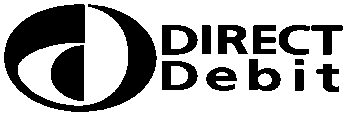 Direct DebitGuaranteeThis Guarantee is offered by all banks and building societies that accept instructions to pay Direct DebitsIf there are any changes to the amount, date or frequency of your Direct Debit SRUC  will notify you 10  working days in advance of your account being debited or as otherwise agreed. If you request  SRUC  to collect a payment, confirmation of the amount and date will be given to you at the time of the request.If an error is made in the payment of your Direct Debit, by SRUC or your bank or building society, you are entitled to a full and immediate refund of the amount paid from your bank or building society–	If you receive a refund you are not entitled to, you must pay it back when SRUC  asks you toYou can cancel a Direct Debit at any time by simply contacting your bank or building society. Written confirmation may be required. Please also notify us.